Name of Teaching StaffDr.S.N.Kadlag Dr.S.N.Kadlag Dr.S.N.Kadlag DesignationHOD & Associate Professor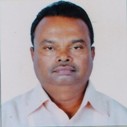 DepartmentApplied Science and MathematicsApplied Science and MathematicsApplied Science and MathematicsDate of Joining the Institution1/6/1885Qualification with subject & Class / GradeQualification with subject & Class / GradeM.Sc. PhD(Mathematics) M.Sc. PhD(Mathematics) M.Sc. PhD(Mathematics) M.Sc. PhD(Mathematics) M.Sc. PhD(Mathematics) M.Sc. PhD(Mathematics) Total Experience in YearsTeaching  33 yearsTeaching  33 yearsIndustrial : ----Research:Research:Teaching  33 yearsTeaching  33 yearsIndustrial : ----Research:Research:Papers PublishedNational: International:02Papers PublishedPapers Presented in ConferencesNational:  02International:03Papers Presented in ConferencesPhD Guide? Give field & UniversityField :  NilField :  NilUniversity :  NilPhD Guide? Give field & UniversityPhDs / Projects GuidedPh.D. :  NilPh.D. :  NilProjects at Master Level : NilProjects at Master Level : NilProjects at Master Level : NilPhDs / Projects GuidedBooks Published / IPRs / PatentsNilProfessional MembershipsISTE,SCA,MMSISTE,SCA,MMSAwardsNilGrants fetchedInteraction with Professional InstitutionsNilNilNilNilNil